Департамент общего образования Томской области__________________________ ______________________________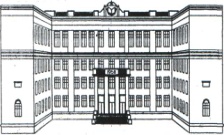 Областное государственное казенное общеобразовательное учреждение «Школа-интернат для обучающихся с нарушениями зрения». Томск, ул. Сибирская, 81В, тел: 44-16-06, факс: (3822) 44-15-66                                                                 УТВЕРЖДЕНО	.	Приказом директора от «29» июня 2023 г. №69-оОтчет о проведенных мероприятиях регионального консультативно-методического (ресурсного) центра ОГКОУ «Школа-интернат для обучающихся с нарушениями зрения»№п/пНаименование мероприятияСроки проведения1Разработан и утвержден плана работы консультативно-методического (ресурсного) центраСентябрь 2022 г.2Создана на сайте страницы о деятельности консультативно-методического (ресурсного) центраСентябрь 2022 г.3Индивидуальные консультации с родителями (законными представителями) по вопросам коррекционно-развивающей работы с обучающимися с нарушениями зренияВ течение года4Организация работы по консультативно-методическому сопровождению деятельности педагогов, работающих с детьми с ОВЗ по актуальным вопросам специального (коррекционного) образованияВ течение года5Предоставление опыта в рамках курсах повышения квалификации «Организация общего образования обучающихся с ОВЗ, с инвалидностью в соответствии с федеральным государственным образовательным стандартом начального общего образования обучающихся с ОВЗ и переходом на федеральный государственный образовательный стандарт основного общего образования»  по теме "Обновление содержания образования и совершенствование методов обучения предмету "Технология" обучающихся с нарушениями зрения в условиях реализации проекта «Доброшкола» и ФГОС ООО"Октябрь 2022 г.6Организация работы по информационной и консультативной поддержке семей, воспитывающих детей с ОВЗ, в вопросах социализации и профориентацииВ течение года7Мастер-классы для педагогов ОО, работающих с детьми с ОВЗ В течение учебного года Учителя технологии, педагоги дополнительного образованияВ течение года8Семинар для отдельных общеобразовательных организаций-участников мероприятия «Доброшкола» «Организация коррекционно-развивающей работы и дополнительного образования» в рамках реализации проекта «Доброшкола»Апрель 20239Заседание рабочей группы консультативно-методического (ресурсного) центра, анализ работы, подготовка проекта плана деятельности Ресурсного центра на 2023/2024 учебный год»Май 202310Подготовка отчета о деятельности консультативно-методического (ресурсного) центраМай 2023